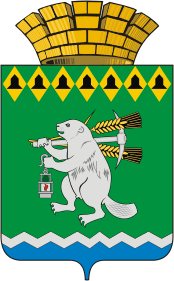 Дума Артемовского городского округаVII созыв1 заседание РЕШЕНИЕот 30 сентября 2021 года                                            			                    № 6Об утверждении председателей постоянных комиссий Думы Артемовского городского округа В соответствии со статьями 22, 23  Устава Артемовского городского округа, статьей 27 регламента Думы Артемовского городского округа, утвержденного решением Думы Артемовского городского округа от 13.10.2016 № 11, на основании протоколов заседаний постоянных комиссий Думы Артемовского городского округа, Дума Артемовского городского округа РЕШИЛА:Утвердить:председателем постоянной комиссии  по вопросам местного самоуправления, нормотворчеству и регламенту - Упорову Екатерину Юрьевну, депутата Думы Артемовского городского округа по одномандатному избирательному округу  № 13;председателем  постоянной комиссии по экономическим вопросам, бюджету и налогам - Петрову Татьяну Владимировну, депутата Думы Артемовского городского округа по одномандатному избирательному округу  № 15;председателем постоянной комиссии по жилищно-коммунальному хозяйству - Демашина Максима Анатольевича, депутата Думы Артемовского городского округа по одномандатному избирательному округу  № 11;председателем постоянной комиссии по социальным вопросам и делам молодежи – Мухачева Андрея Анатольевича, депутата Думы Артемовского городского округа по одномандатному избирательному округу  № 5.Настоящее решение  вступает в силу со дня его принятия.Председатель Думы Артемовского городского округа                                                     В.С.Арсенов                                 